Week Four Foundation Planning One worldCreative PlanningListen to this song and join inhttps://www.bbc.co.uk/cbeebies/watch/cbeebies-recycle-songHere are some ideas to inspire you to create your own clothes using the rubbish in your blue bin. I can’t wait to see your outfits.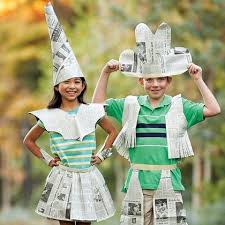 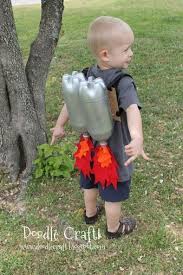 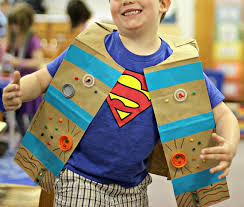 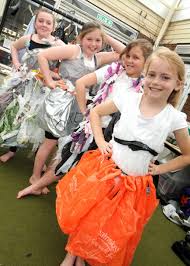 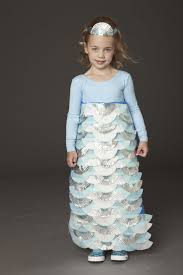 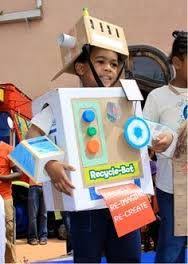 Lots of you enjoyed making your natural pictures outside. You could have a go at using leaves to make some people. Look at the pictures for inspiration.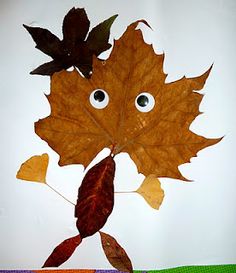 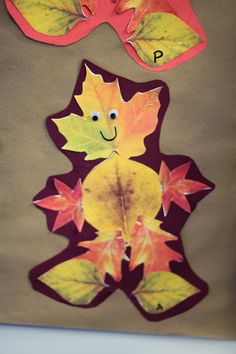 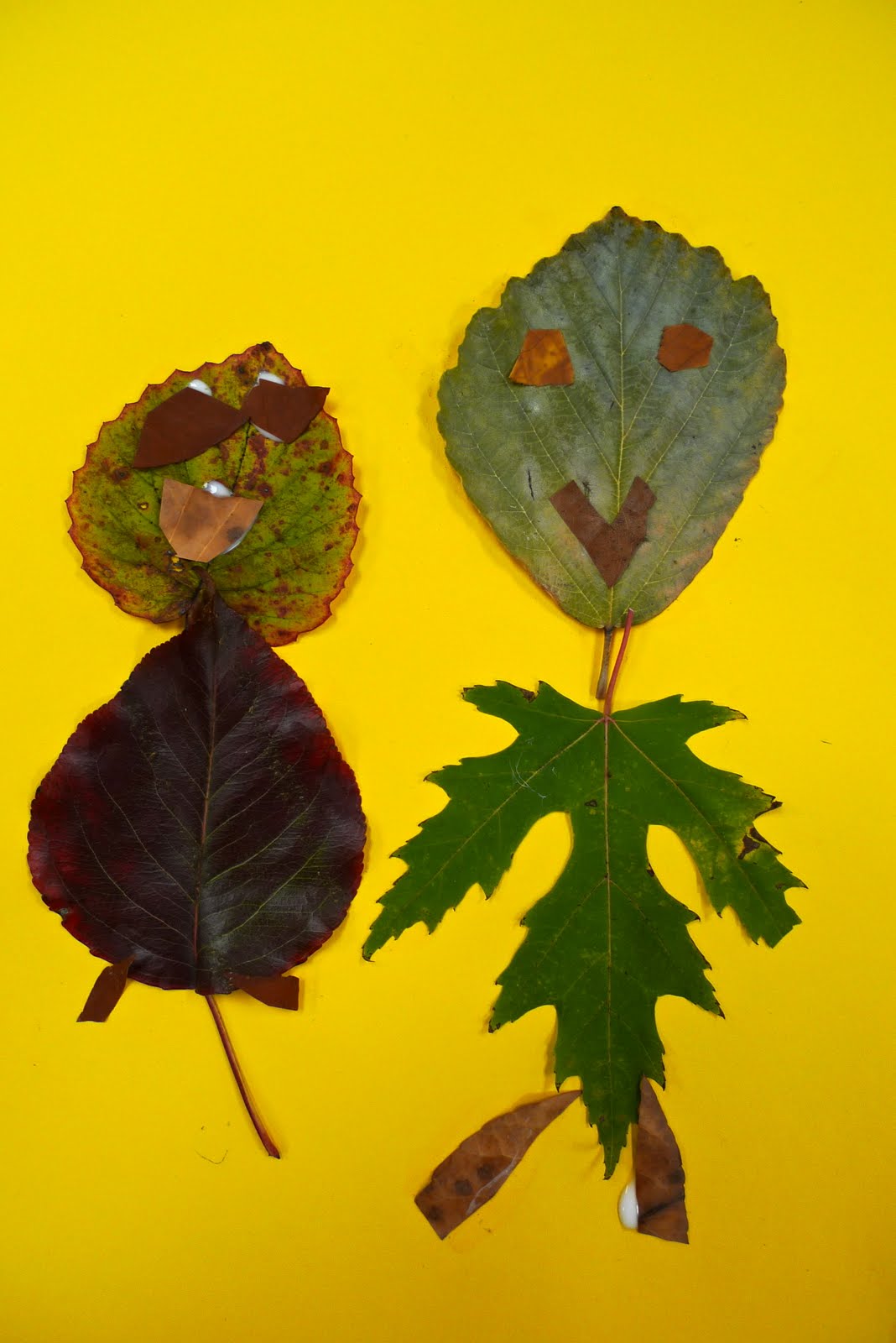 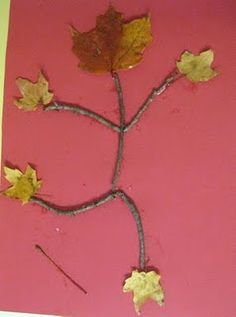 